Publicado en Madrid el 20/12/2018 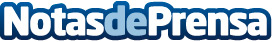 Guía de Smartick para enseñar matemáticas a los niños mientras disfrutan de la NavidadAlgunas actividades consisten en practicar geometría envolviendo regalos, poner a prueba la lógica decorando el árbol, reforzar el cálculo haciendo las compras navideñas y completar un calendario de adviento matemáticoDatos de contacto:AutorNota de prensa publicada en: https://www.notasdeprensa.es/guia-de-smartick-para-ensenar-matematicas-a Categorias: Educación Entretenimiento Ocio para niños http://www.notasdeprensa.es